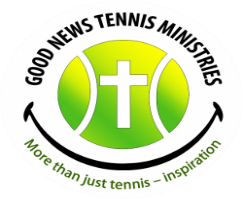 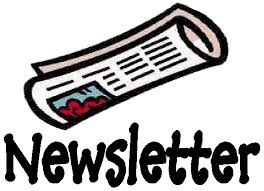 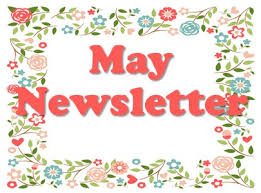 Our focus for May was to increase the database of beginner players and first-time players.  We invited 27 players (healthy data base of interested players) to participate in our forth Red Ball Tournament held in May (4th) Seven children do not have coaches and six were sufficiently co-ordinated to participate in the tournament.Three children (4-5 years old) did not pass the co-ordination test and a co-ordination trainer had them playing games with or without a racquet while the tournament proceeded.Two players did not come.  One withdrew on the morning and one did not give an excuse.  Both did not pay by EFT.The series of talks on the love of tennis focussed on Sportsmanship.http://www.goodnewstennis.co.za/creating-a-love-for-tennis-through-sportsmanship/